                                                            8 класс Проверочная работа1. Аудитория забросала цветами и наградила его оглушительной овацией. Но он сидел лицом к оркестру и не видел реакцию зала. Один из певцов, проявив трогательную сердечность, осторожно взял его за плечи и повернул к публике, чтобы он мог увидеть ее восторг.А)И. БахБ)Л. БетховенВ)В.А. МоцартГ)П. Чайковский. 2.«Лесной рог» – таков дословный перевод названия этого инструмента. Предком этого инструмента был охотничий рог, в который трубили. Для того чтобы звук был слышен на далеком расстоянии, рог стали удлинять, а чтобы играть было удобно, его приспособились «скручивать»  а) Лира  б)Домра  в)Валторна  г)Саксофон3. Жанр музыки, не связанный с литературой: а)Романс  б)Этюд  в)Опера  г)Балет4. Какого номера нет в опере:  а)Арии  б) Дуэта   в)Ансамбля5. Родина ее неизвестна. Предполагают, что она возникла в Древней Греции, но вторую Родину обрела в Испании. Именно этот инструмент исполнял серенады дамам сердца.А)ЛираБ)ГуслиВ)ГитараГ)Балалайка6. Музыка, предназначенная для слушания в небольшом помещении, для небольшого круга слушателей:   а) камерная  б) танцевальная   в) инструментальная7. Королева оркестра. Самые лучшие мастера жили в Италии.А)ГитараБ)СкрипкаВ)СаксофонГ)Виолончель8. Основная тема творчества Н. А. Римского-Корсакова:           А) сказка,           Б) борьба,           В) сатира,           Г) Родина.9. Запишите названия рок-оперы:  «Нотр дам де Пари», «Белая акация», «Юнона и Авось»10. Какой из этих предметов является инструментом симфонического оркестра?   А)Ножи  Б)Вилки   В)Тарелки   Г)Стаканы11. Либретто -это: А) название инструмента,  Б) оркестровое вступление,
В) пьеса для постановки на сцене,  Г) жанр музыки.12. Придумай общее название к группе слов: А)Опера, балет, мюзикл Б)Оркестр, дирижер, концертный залВ)Песня, романс, арияГ) Соревнование, солист оркестр13.Кто из русских композиторов написал музыку на слова стихотворения Пушкина «Я помню чудное мгновенье…»? Кому посвящено это стихотворение и кому композитор посвятил свою музыку?14. Название какого музыкального инструмента совпадает с названием геометрической фигуры?    А)Круг   Б)Квадрат    В)Треугольник     Г)Четырехугольник15.Выбери любимые инструменты композиторов, соедини стрелкой    И.С. Бах                          скрипка     А. Вивальди                                фортепиано    Ф. Шопен                                      орган  16. Не каждое стихотворение может стать основой музыкального произведения, потому что:   А- должен быть сюжет;   Б – мелодичность стиха;   В – благозвучность слов;   Г – должны легко петься.   17. Какое стихотворение А.С.Пушкина стало известным романсом:  А - «Вот север, тучи нагоняя…»;  Б – «Гонимы вешними лучами…»;  В – «Я помню чудное мгновенье…».18.Жанр балета сочетает в себе такие виды искусства, как:   а) Музыка, изобразительное искусство, мозаика.  б) Кино, литература, музыка.   в) Хореография, музыка, изобразительное искусство, литература. 19.  Массовая сцена в балете :     а) хор;     б) кордебалет;    в) Балетная вариация.20. Что означают эти слова : ПА- ДЕ- ДЕ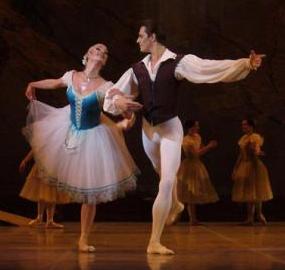 21. Романс – это…  а) пьеса с музыкальным сопровождением  б)пьеса для голоса с инструментальным сопровождением  в) песня22. Сопоставить номера из левой колонки с правой:23.24.Номеру из левой части таблицы  найти соответствующий номер из правой части :25. Балетные туфельки: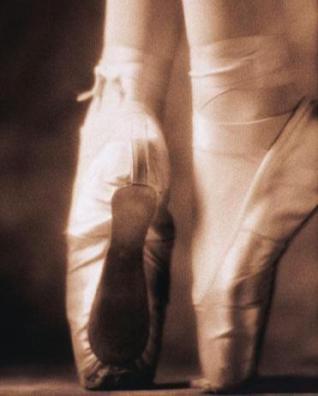 Какова мораль басни Леонардо да Винчи?             Случилось так, что комочек снега очутился на верхушке скалы…и стал онразмышлять:-Вот не надлежит ли считать меня зазнавшимся  и гордецом из-за того, что я, ма-лый ком снега, нахожусь на столь высоком месте, и допустимо ли, что такое   вели-     кое множество снега, какое отсюда видно мне, лежит ниже меня? Поистине ничтожная моя толика не заслуживает этой высоты, о чем хорошим назиданием   служит   мне то, что сделало вчера солнце с моими сверстниками, которые…были солнцемрастоплены…Я же хочу спастись от гнева солнца и найти место, соответствующеемоей значимости.	И вот ринулся он вниз и стал спускаться, катясь с высоких откосов поверх    дру-                 гого снега; но чем ниже искал он себе места, тем больше росла его величина… и онбыл последним, которого в то лето растопило солнце.	Сказано для тех, кто смиренен: те и вознесены будут.  «Синквейн»- прослушав музыкальное произведение дать характеристику.1) одним – двумя  словом выразить главную мысль произведения; 2) двумя глаголами дополнить главную мысль; 3) тремя прилагательными дать характеристику главной мысли произведения; 4) одним предложением высказать своё мнение о произведении 5) одним словом подвести итог.                                                                                                                1.  Мелодия - 1      одноголосно выраженная музыкальная мысль2.  Вокализ -  2     инструментальное сопровождение мелодии3.  Гармония - 3      с греческого – созвучие, стройность, соразмерность4.  Ритм -4       пение без слов5.  Аккомпанемент - 5      соотношения длительностей звуков (нот) в их последовательностиВыписать  слова, относящиеся к опере.Либретто, симфонический оркестр, солист, ария, дирижёр, вариации, тенор, декорации, контральто,кордебалет, хор, изобразительное искусство, бас, классический танец, па-де-де, дуэт, «Щелкунчик». «Снегурочка», спектакль, баритон, сопрано, речитатив, пантомима, увертюра, Италия, Эпоха Возрождения, характерный танец.Выписать слова, относящиеся к балету.Либретто, симфонический оркестр, солист, ария, дирижёр, вариации, тенор, декорации, контральто,кордебалет, хор, изобразительное искусство, бас, классический танец, па-де-де, дуэт, «Щелкунчик». «Снегурочка», спектакль, баритон, сопрано, речитатив, пантомима,  увертюра, Италия, Эпоха Возрождения, характерный танец.1Дмитрий Дмитриевич Шостакович1.Петр Ильич Чайковский2Балет «Щелкунчик»2Вступление к опере или балету3Иоганн Себастьян Бах3Барабан, литавры, тамтам, тарелки4Большое произведение из нескольких частей для симфонического оркестра4Симфония5Ударные 5Немецкий композитор, органист6Увертюра6Советский композитор, автор симфонии № 7 (Ленинградской)